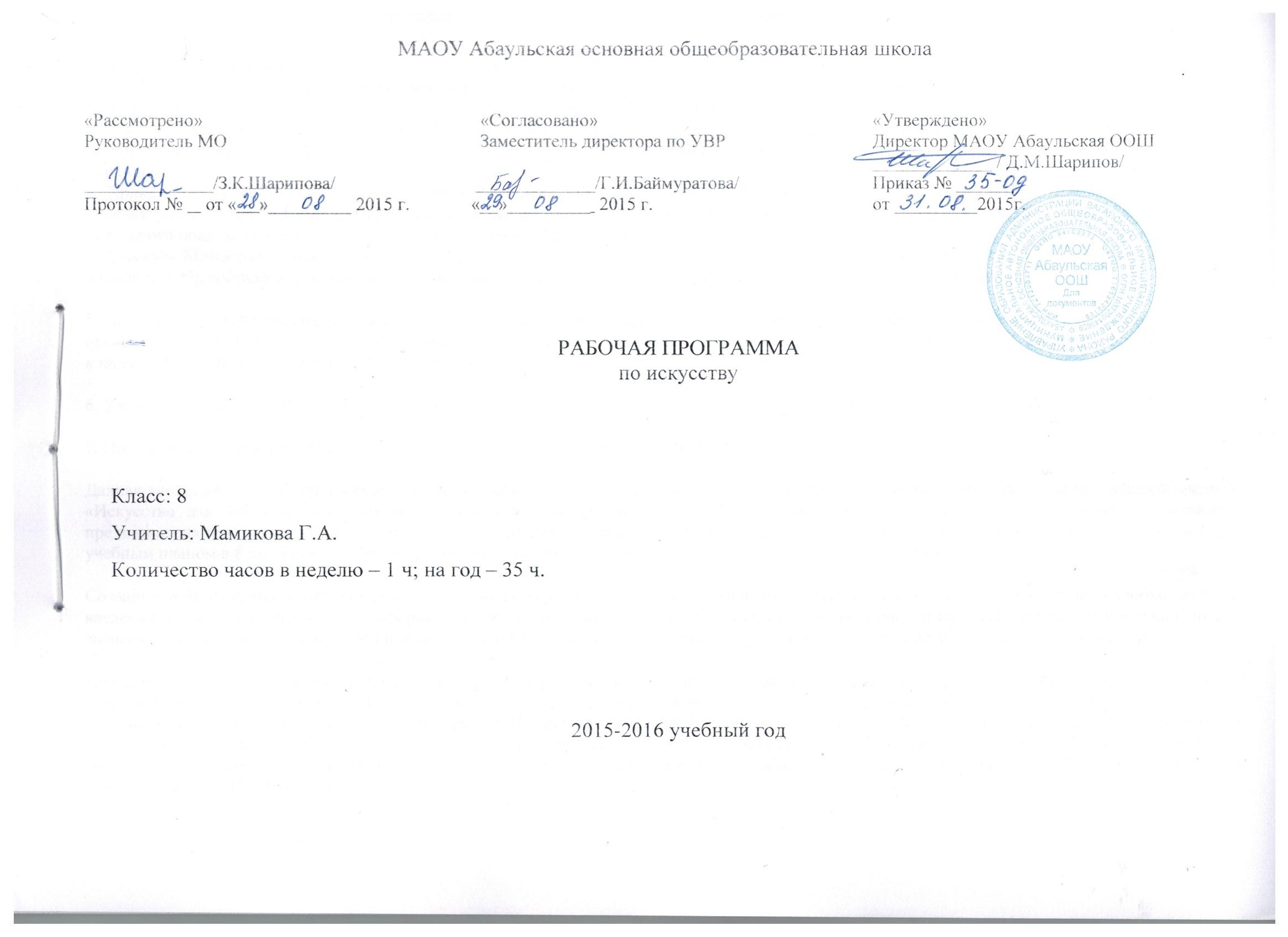 Пояснительная записка.Настоящая рабочая программа по искусству для общей образовательной школы 9 класса составлена на основе:1.  Закона «Об образовании в Российской Федерации» от 29 декабря 2012 года № 273-ФЗ;2.Федерального компонента государственного стандартного образования, утвержденного приказом Минобразования России от 5 марта 2004 года № 1089 «Об утверждении федерального компонента государственных стандартов начального общего, основного и среднего (полного) общего образования»;3. Приказа Министерства образования и науки Российской Федерации от 31 марта 2014 г. № 253 г.Москва  «Об утверждении федерального перечня учебников, рекомендованных к использованию при реализации имеющих государственную аккредитацию образовательных программ начального общего, основного общего, среднего общего образования"  4.Приказом Минобразования России от 09.03.2004 г. № 1312 «Об утверждении федерального базисного учебного плана и примерных учебных планов для общеобразовательных учреждений Российской Федерации, реализующих программы общего образования»;5. Примерная учебная программа, рассчитана на 2 года обучения. Разработана на основе авторской программы «Искусство 8-9 классы», авторы программы Г. П. Сергеева, И. Э. Кашекова, Е. Д. Критская. Сборник: «Программы для общеобразовательных учреждений: «Музыка  1-7 классы.  Искусство 8-9 классы» Москва,  Просвещение,  2009год.6. Учебного плана  МАОУ Абаульская ООШ, утвержденного директором МАОУ Абаульской ООШ приказом №32/1-од от 28 мая 2015 г.7. Положения о рабочей программе МАОУ Абаульская ООШ от 26.05.2014г. №25/1 одДанная программа разработана в соответствии с учебным планом образовательного учреждения   в рамках интегрированного учебного предмета «Искусство для 8-9 классов». Данная программа разработана на основе федеральных государственных стандартов общего образования, предназначена для основной школы общеобразовательных учреждений и рассчитана на два года обучения — в 8 и 9  классах.  В соответствии учебным планом в 8 классе  на учебный предмет «Искусство» отводится 34 часа (из расчета 1 час в  неделю). Создание этой программы вызвано актуальностью интеграции школьного образования в современную культуру и обусловлено необходимостью введения подростка в современное информационное, социокультурное пространство. Содержание программы обеспечит понимание школьниками значения искусства в жизни человека и общества, воздействие на его духовный мир, формирование ценностно-нравственных ориентации.Программа состоит из девяти разделов, последовательно раскрывающих эти взаимосвязи. (пять разделов изучается в 8 классе, четыре раздела в 9 классе). Методологической основой программы являются современные концепции в области эстетики (Ю. Б. Борев, Н. И. Киященко, Л. Н. Столович, Б. А. Эренгросс и др.), культурологии (А И. Арнольдов, М. М. Бахтин, В. С. Библер, Ю. М. Лотман, А. Ф. Лосев и др.), психологии художественного творчества (Л. С. Выготский, Д. К. Кирнарская, А. А. Мелик-Пашаев, В. Г. Ражников, С. Л. Рубинштейн и др.)др.), развивающего обучения (В. В. Давыдов, Д. Б. Эльконин и др.), художественного образования (Д. Б. Кабалевский, Б. М. Неменский, Л. М. Предтеченская, Б. П. Юсов и др.).Содержание программы дает возможность реализовать основныецели художественного образования и эстетического воспитания в основной школе:—развитие эмоционально-эстетического восприятия действительности, художественно-творческих способностей учащихся, образного и ассоциативного мышления, фантазии, зрительно-образной памяти, вкуса, художественных потребностей;—воспитание культуры восприятия произведений изобразительного, декоративно-прикладного искусства, архитектуры и дизайна, литературы, музыки, кино, театра; освоение образного языка этих искусств на основе творческого опыта школьников;—формирование устойчивого интереса к искусству, способности воспринимать его исторические и национальные особенности;—приобретение знаний об искусстве как способе эмоционально-практического освоения окружающего мира и его преобразования; о выразительных средствах и социальных функциях музыки, литературы, живописи, графики, декоративно-прикладного искусства, скульптуры, дизайна, архитектуры, кино, театра;—овладение умениями и навыками разнообразной художественной деятельности; предоставление возможности для творческого самовыражения и самоутверждения, а также психологической разгрузки и релаксации средствами искусства.Цель программы — развитие опыта эмоционально-ценностного отношения к искусству как социокультурной форме освоения мира, воздействующей на человека и общество.Задачи реализации данного курса:—актуализация имеющегося у учащихся опыта общения с искусством;—культурная адаптация школьников в современном информационном пространстве, наполненном разнообразными явлениями массовой культуры;—формирование целостного представления о роли искусства в культурно-историческом процессе развития человечества;—углубление художественно-познавательных интересов и развитие интеллектуальных и творческих способностей подростков;—воспитание художественного вкуса;—приобретение культурно-познавательной, коммуникативной и социально-эстетической компетентности;— формирование умений и навыков художественного самообразования.Особое значение в организации урочных и внеурочных форм работы с учащимися должны приобрести информационные и компьютерные технологии, аудио- и видеоматериалы.При изучении отдельных тем программы большое значение имеет установление межпредметных связей с уроками литературы, истории, биологии, математики, физики, технологии, информатики. Знания учащихся об основных видах и о жанрах музыки, пространственных (пластических), экранных искусств, об их роли в культурном становлении человечества и о значении для жизни отдельного человека помогут ориентироваться в основных явлениях отечественного и зарубежного искусства, узнавать наиболее значимые произведения; эстетически оценивать явления окружающего мира, произведения искусства и высказывать суждения о них; анализировать содержание, образный язык произведений разных видов и жанров искусства; применять художественно-выразительные средства разных искусств в своем творчестве.Общая характеристика учебного предмета "Искусство"Основные содержательные линии при изучении искусства: роль и место искусства в жизни человека и общества, художественный образ и его специфика в различных видах искусства; виды и жанры, стили и направления в искусстве; история искусства различных эпох (первобытное искусство, искусство Древнего мира, Средневековья, Возрождения, Просвещения; общая характеристика искусства XIX в.); искусство народов России и мировой художественный процесс; искусство XX в.; новые виды искусства (кинематограф, телевидение, компьютерное искусство и его эстетические особенности).

При изучении курса «Искусство» большое значение имеет установление межпредметных связей с уроками литературы, истории, биологии, математики, физики, технологии, информатики.Знания учащихся об основных видах и о жанрах музыки, пространственных (пластических), экранных искусств, об их роли в культурном становлении человечества и о значении для жизни отдельного человека помогут ориентироваться в основных явлениях отечественного и зарубежного искусства, узнавать наиболее значимые произведения; эстетически оценивать явления окружающего мира, произведения искусства и высказывать суждения о них; анализировать содержание, образный язык произведений разных жанров и видов искусства; применять художественно-выразительных средства различных видов искусств в своем творчестве.Программа содержит примерный перечень художественного материала, выстроенных согласно взаимообусловленности проблемного поля жизни и искусства, усвоение которого позволит учащимся накапливать необходимый объем знаний, практических умений и навыков, способов творческой деятельности. Программа состоит из девяти разделов, последовательно раскрывающих эти взаимосвязи. На изучение регионального компонента возможно выделение 10 – 15 % времени инвариантной части базисного учебного плана, отводимого на образовательную область «Искусство», и часов из его вариативной части.Примерный художественный материал, рекомендованный программой, предполагает его вариативное использование в учебно-воспитательном процессе, дает возможность актуализировать знания, умения и навыки, способы творческой деятельности, приобретенные учащимися на предыдущих этапах обучения по предметам художественно-эстетического цикла.При отборе художественного материала авторы программы опирались на такие критерии, как его художественная ценность, воспитательная значимость, педагогическая целесообразность, востребованность современными школьниками, множественность его интерпретации учителем и учащимися.В структурировании художественного материала программы нашел свое отражение принцип концентричности, т. е. неоднократное обращение к наиболее значимым явлениям культуры и произведениям различных видов и жанров искусства по предметам «Литература», «Музыка», «Изобразительное искусство». Реализация этого принципа позволяет формировать устойчивые связи с предшествующим художественно-эстетическим опытом школьников.Содержание программы вводит учащихся в современное социокультурное пространство, помогает освоить его, понять природу многоликих явлений массовой культуры и дать им оценку. Интерес и обращение школьников к искусству и художественной деятельности мотивируется установкой на личностный поиск и открытие для себя ценностей искусства.Программа основана на постижении идеи полифункциональности искусства, его значимости в жизни человека и общества, поэтому стержень ее содержания – выявление функций искусства:познавательно-эвристическойкоммуникативно-семиотическойэстетическойценностно-ориентирующейсоциально-организующейпрактическойвоспитательнойзрелищнойвнушающейгедонистической и др.Раскрытие этих функций осуществляется в исследовательской и художественно-творческой деятельности при обращении к явлениям культуры на материале основных видов искусства, с учетом того что одно и то же содержание может быть выражено разными средствами.На конкретных художественных произведениях (музыкального, изобразительного искусства, театра, литературы, кино) в программе раскрывается роль искусства в жизни общества и отдельного человека, общность выразительных средств и специфика каждого из них.Художественно-творческая деятельность на уровне читателя, зрителя, слушателя, адекватно воспринимающего и оценивающего разнообразные художественные/антихудожественные явления современной жизни, вызывает стремление воплотить собственные замыслы в художественной форме (изобразительной, литературной, музыкальной, театральной и др.).Таким образом, содержание программы дает возможности реализовать основные цели художественного образования и эстетического воспитания в основной школе:развитие эмоционально-эстетического восприятия действительности, художественно-творческих способностей учащихся, образного и ассоциативного мышления, фантазии, зрительно-образной памяти, вкуса, художественных потребностей;воспитание культуры восприятия произведений изобразительного, декоративно-прикладного искусства, архитектуры и дизайна, музыки, кино, театра; освоение образного языка этих искусств на основе творческого опыта школьников;формирование устойчивого интереса к искусству, способности воспринимать его исторические и национальные особенности;приобретение знаний об искусстве как способе эмоционально-практического освоения окружающего мира и его преобразования; о выразительных средствах и социальных функциях музыки, литературы, живописи, графики, декоративно-прикладного искусства, скульптуры, дизайна, архитектуры, кино, театра;овладение умениями и навыками разнообразной художественной деятельности; предоставление возможности для творческого самовыражения и самоутверждения, а также психологической разгрузки и релаксации средствами искусства.
Описание места учебного предмета в учебном плане8 класс – 34 часа 1час в неделю;9 класс – 34 часа 1 час в неделю.Требования к уровню подготовки обучающихсяВыпускники научатся:• ориентироваться в культурном многообразии окружающей действительности, наблюдать за разнообразными явлениями жизни и искусства в учебной и внеурочной деятельности, различать истинные и ложные ценности;• организовывать свою творческую деятельность, определять ее цели и задачи, выбирать и применять на практике способы их достижения;• мыслить образами, проводить сравнения и обобщения, выделять отдельные свойства и качества целостного явления;• воспринимать эстетические ценности, высказывать мнение о достоинствах произведений высокого и массового искусства, видеть ассоциативные связи и осознавать их роль в творческой и исполнительской деятельности.•  аккумулировать, создавать и транслировать ценности искусства и культуры (обогащая свой личный опыт эмоциями и переживаниями, связанными с восприятием, исполнением произведений искусства); чувствовать и понимать свою сопричастность окружающему миру;• использовать коммуникативные качества искусства; действовать самостоятельно при индивидуальном выполнении учебных и творческих задач и работать в проектном режиме, взаимодействуя с другими людьми в достижении общих целей; проявлять толерантность в совместной деятельности;• участвовать в художественной жизни класса, школы, города и др.; анализировать и оценивать процесс и результаты собственной деятельности и соотносить их с поставленной задачей.иметь представление о жанрах и стилях классического и современного искусства, особенностях художественного  языка и музыкальной драматургии;определять принадлежность художественных произведений к одному из жанров на основе характерных средств  выразительности;знать имена выдающихся отечественных и зарубежных композиторов, художников, скульпторов. режиссеров и т.д, узнавать наиболее значимые их произведения;размышлять о знакомом  произведении, высказывая суждения об основной идее, средствах ее воплощения, интонационных особенностях, жанре, форме, исполнителях;давать личностную оценку музыке, звучащей на уроке и вне школы, аргументируя свое отношение к тем или иным музыкальным явлениям;исполнять народные и современные песни, знакомые мелодии изученных классических произведений;выполнять творческие задания, участвовать в исследовательских проектах;использовать знания о музыке и музыкантах, художниках,  полученные на уроках, при составлении домашней фонотеки, видеотеки и пр. Содержание учебного предметаРаздел 1. Искусство в жизни современного человека (3 часа)Искусство вокруг нас, его роль в жизни современного человека. Искусство как хранитель культуры, духовного опыта человечества. Обращение к искусству прошлого с целью выявления его полифункциональности и ценности для людей, живших во все времена.Виды искусства. Художественный образ – стиль – язык. Наука и искусство. Знание научное и знание художественное. Роль искусства в формировании художественного и научного мышления.Примерный художественный материалПроизведения художественной культуры (архитектуры, живописи, скульптуры, музыки, литературы и др.) и предметы материальной культуры в контексте разных стилей ( по выбору учителя на знакомом материале).Художественно-творческая деятельность учащихсяОбобщение и систематизация представлений о многообразии материальной и художественной культуры на примере произведений различных видов искусств.Раздел 2. Искусство открывает новые грани мира (7 часов)Искусство как образная модель окружающего мира, обогащающая жизненный опыт человека, его знаний и представлений о мире.Искусство как духовный опыт поколений, опыт передачи отношения к миру в образной форме, познания мира и самого себя. Открытия предметов и явлений окружающей жизни с помощью искусства.Общечеловеческие ценности и формы их передачи в искусстве. Искусство рассказывает о красоте Земли: пейзаж в живописи, музыке, литературе.Человек в зеркале искусства: портрет в музыке, литературе, живописи, кино. Портреты наших великих соотечественников.Примерный художественный материалЗнакомство с мировоззрением народа, его обычаями, обрядами, бытом, религиозными традициями на примерах первобытных изображений наскальной живописи и мелкой пластики, произведений народного декоративно-прикладного искусства, музыкального фольклора, храмового синтеза искусств, классических и современных образцов профессионального художественного творчества в литературе, музыке, изобразительном искусстве, театре, кино.Образы природы, человека в произведениях русских и зарубежных мастеров.Изобразительное искусствоДекоративно-прикладное искусство.Иллюстрации к сказкам (И. Билибин, Т. Маврина).Виды храмов: античный, православный, католический, мусульманский.Образы природы (А. Саврасов, И. Левитан, К. Моне и др.).Изображение человека в скульптуре Древнего Египта, Древнего Рима, в искусстве эпохи Возрождения, в современной живописи и графике (К.Петров-Водкин, Г. Климпт, Х. Бидструп и др.).Автопортреты А.Дюрера, Х. Рембранта, В. Ван Гога.Изображения Богоматери с Младенцем в русской и западноевропейской живописи.Изображения детей в русском искусстве (И. Вишняков, В. Серов и др.).Изображения быта в картинах художников разных эпох (Я. Вермеер, А. Остаде Ж.-Б. Шарден, передвижники, И. Машков, К. Петров-Водкин, Ю. Пименов и др.).Видение мира в произведениях таких художественных направлений, как фовизм, кубизм (натюрморты и жанровые картины А. Матисса и П. Пикассо).МузыкаМузыкальный фольклор. Духовные песнопения.Хоровая и органная музыка (М. Березовский, С. Рахманинов, Г. Свиридов, И.-С. Бах, В.А. Моцарт, Э.Л. Уэббер и др.).Портрет в музыке (М. Мусоргский, А. Бородин, П. Чайковский, С. Прокофьев, И. Стравинский, Н. Римский-Корсаков, Р. Шуман и др.).Образы природы и быта (А. Вивальди, К. Дебюсси, П. Чайковский, Н. Римский-Корсаков, Г. Свиридов и др.).ЛитератураУстное народное творчество (поэтический фольклор).Русские народные сказки, предания, былины.Жития святых.Лирическая поэзия.Экранные искусства и театрКинофильмы А. Тарковского «Андрей рублев», С.Эйзенштейны «Александр Невский, Г.Александрова «Цирк», «Веселые ребята».Художественно-творческая деятельность учащихсяСамостоятельное освоение какого-либо явления и создание художественной реальности в любом виде творческой деятельности.Создание средствами любого искусства модели построения мира, существовавшей в какую-либо эпоху (по выбору).Раздел 3. Искусство как универсальный способ общения (7 часов)Искусство как проводник духовной энергии. Процесс художественной коммуникации и его роль в сближении народов, стран, эпох (музеи, международные выставки, конкурсы, фестивали, проекты).Создание, восприятие, интерпретация художественных образов различных искусств как процесс коммуникации.Способы художественной коммуникации. Знаково-символический характер искусства. Лаконичность и емкость художественной коммуникации.Диалог искусств. Искусство художественного перевода – искусство общения. Обращение творца произведения искусства к современникам и потомкам.Примерный художественный материалИзучение произведений отечественного и зарубежного искусства в сопоставлении разных жанров и стилей. Эмоционально-образный язык символов, метафор, аллегорий в росписи, мозаике, графике, живописи, скульптуре, архитектуре, музыке, литературе и передача информации, содержащейся в них, современникам и последующим поколениям.Изобразительное искусствоНатюрморты (П. Класс, В. Хеда, П. Пикассо, Ж. Брак и др.); пейзажи, жанровые картины (В. Борисов-Мусатов, М. Врубель, М. Чюрленис и др.); рисунки (А. Матисс, В. Ван Гог, В. Серов и др).Архитектура (Успенский собор Московского Кремля, церковь Вознесения в Коломенском, дворцы барокко и классицизма и др.).Скульптура (Ника Самофракийская, О. Роден, В. Мухина, К. Миллес и др.), живопись (В. Тропинин, О. Кипренский, П. Корин и др.).Росписи Древнего Египта, Древнего Рима, мозаика и миниатюры Средневековья, графика и живопись Древнего Китая, Древней Руси (А. Рублев); живопись и графика романтизма, реализма и символизма (Д. Веласкес, К. Малевич, Б. Неменский и др.); карикатура (Ж. Эффель, Х. Бидструп, Кукрыниксы).МузыкаСочинения, посвященные героике, эпосу, драме (М. Глинка, М. Мусоргский, Д. Шостакович, А. Хачатурян, К.В. Глюк, В.А. Моцарт, Л. Бетховен, А. Скрябин, Г. Свтридов, А. Шнитке, Ч. Айвз и др.).Музыка к кинофильмам (С. Прокофьев, Р. Щедрин, Э. Артемьев, А. Петров, М. Таривердиев, Н. Рота и др.).ЛитератураРусская поэзия и проза (Н. Гоголь, А. Блок, Б. Пастернак и др.).Экранные искусства, театрКинофильмы А.Захри «Высота», Г.Чухрая «Высота», Н. Михалкова «Неоконченная пьеса для механического пианино», Э. Рязанова «Карнавальная ночь», «Ирония судьбы, или С легким паром!» и др.Экранизации опер, балетов, мюзиклов (по выбору учителя).Художественно-творческая деятельность учащихсяСоздание или воспроизведение в образной форме сообщения друзьям, согражданам, современникам, потомкам с помощью выразительных средств разных видов искусств (живописи, графики, музыки, литературы, театра, анимации и др.) или с помощью информационных технологий. Передача возможным представителям внеземной цивилизации информации о современном человеке в образно-символической форме. Выбор из золотого фонда мирового искусства произведения, наиболее полно отражающего сущность человека. Обоснование своего выбора.Раздел 4. Красота в искусстве и жизни (11 часов)Что такое красота. Способность искусства дарить людям чувство эстетического переживания. Законы красоты. Различие реакций ( эмоций, чувств, поступков ) человека на социальные и природные явления в жизни и в искусстве. Творческий характер эстетического отношения к окружающему миру. Соединение в художественном произведении двух реальностей – действительно существующей и порожденной фантазией художника. Красота в понимании различных социальных групп в различные эпохи.Поэтизация обыденности. Красота и польза.Примерный художественный материалЗнакомство с отечественным и зарубежным искусством в сопоставлении произведений разных жанров и стилей; с символами красоты в живописи, скульптуре, архитектуре, музыке и других искусствах.Изобразительное искусствоСкульптурный портрет Нефертити, скульптура Афродиты Милосской, икона Владимирской Богоматери, «Мона Лиза» Леонардо да Винчи; скульптурные и живописные композиции («Весна» О.Родена, «Весна» С. Боттичелли и др.).Живопись (Ж.Л. Давид, У. Тернер, К.Д. Фридрих, Ф. Васильев, И. Левитан, А. Куинджи, В. Поленов и др.). Портреты (Ф. Рокотов, Б.Кустодиев, художники-символисты).Женские образы в произведениях Ф. Рокотова, Б. Кустодиева, художников-символистов.МузыкаСочинения посвященные красоте и правде жизни (Д. Каччини, И.С. Бах, Ф. Шуберт, Ф. Шорен, И. Штраус, Э. Григ, Ж. Бизе, М. Равель, М. Глинка, П. Чайковский, С. Рахманинов, Г. Свиридов, В. Кикта, В. Гаврилин и др.).Исполнительские интерпретации классической и современной музыки.ЛитератураПоэзия и проза (У. Шекспир, Р. Бернс, А. Пушкин, символисты, Н. Гоголь, И. Тургенев, И. Бунин, Н. Заболоцкий).Экранные искусства, театрКинофильмы Г. Козинцева «Гамлет», «Король Лир», А. Тарковского «Солярис», С. Бондарчука «Судьба человека», «Война и мир», Ю. Норштейна «Ёжик в тумане», М. Формана «Амадей», «Пролетая над гнездом кукушки».Экранизации опер и балетов (по выбору учителя).Художественно-творческая деятельность учащихсяПередача красоты современного человека средствами любого вида искусства: портрет в литературе (прозе, стихах), рисунке, живописи, скульптуре, фотографии (реалистическое и абстрактное изображение, коллаж).Передача красоты различных состояний природы (в рисунке, живописи, фотографии, музыкальном или поэтическом произведении). Показ красоты человеческих отношений средствами любого вида искусства.Раздел 5. Прекрасное пробуждает доброе (6 часов)Преобразующая сила искусства. Воспитание искусством – это «тихая работа» (Ф.Шиллер). Ценностно-ориентационная, нравственная, воспитательная функции искусства. Арт-терапевтическое воздействие искусства. Образы созданной реальности – поэтизация, идеализация, героизация и др. Синтез искусств в создании художественных образов. Соотнесение чувств, мыслей, оценок читателя, зрителя, слушателя с ценностными ориентирами автора художественного произведения. Идеал человека в искусстве. Воспитание души. Исследовательский проект.Примерный художественный материалПостижение художественных образов разных видов искусства, воплощающих черты человека, его стремление к идеалу, поиск истины, добра и красоты.Изобразительное искусствоМонументальная скульптура Древней Греции, произведения Микеланджело, О. Родена, памятники Саласпилса (Латвия) и др.Живопись П. Корина, Рафаэля, А. Венецианова, К. Петрова-Водкина, А. Дейнеки, И. Левитана, М. Нестерова, В. Тропинина, О. Кипренского; скульптуры С. Коненкова; рисунки А. Пушкина; фотографии музыкантов-исполнителей, художников, артистов и т.п.Картины И.Левитана, М.Нестерова и др.Сказочные образы (по выбору учителя).МузыкаПроизведения Л.Бетховена, Ф. Шопена, А. Скрябина, Д. Шостаковича.Вокальная и инструментальная музыка (К.В. Глюк, Л. Бетховен, П. Чайковский, В. Калинников, С. Рахманинов, Г. Свиридов и др.).Музыкальные сказки- оперы (Н. Римский-Корсаков).Песенное творчество И. Дунаевского, А. Пахмутовой, Д. Тухманова, Б. Окуджавы, А. Розенбаума, Ю. Кима и др.ЛитератураНародные сказки, мифы, легенды.Образы природы, родины в русской прозе и поэзии (А. Пушкин, М. Пришвин, К. Паустовский, А.Грин – по выбору учителя).Экранные искусства, театр«Золушка» (сказка Ш. Перро, пьеса Е. Шварца, фильм Н. Кошеверова, М. Шапиро, балет С. Прокофьева)Кинофильмы: «Доживем до понедельника» С. Ростоцкого, «Розыгрыш» В. Меньшова, «Чучело» Р.Быкова и др. (по выбору учителя).Художественно-творческая деятельностьИсследовательский проект: «Полна чудес могучая природа». Создание художественного замысла и воплощение эмоционально-образного содержания весенней сказки «Снегурочка» средствами разных видов искусства (живопись, музыка, литература, кино, театр).Учебно - тематический планКалендарно - тематическое планированиеОписание материально технического обеспечения образовательного процесса.Реализация учебной программы обеспечивается учебно-методическим комплектом для 8—9 классов образовательных учреждений разного типа и включает в себя:Рабочая программа по интегрированному курсу «Искусство» для 8 класса разработана на основе авторской программы Г.П.Сергеевой, И.Э.Кашековой, Е.Д.Критской. Искусство. 8-9 классы– М.: Просвещение, 2013 г.Г.П.Сергеева, И.Э.Кашекова, Е.Д.Критская. Искусство. 8-9 классы: Учебник для общеобразовательных учреждений – М.: Просвещение, 2009.CD-ROM (MP3). Искусство. 8 класс. Фонохрестоматия музыкального и литературного материала Сергеева Г.П., Критская Е.Д.Сергеева Г.П., Кашекова И.Э., Критская Е.Д. Уроки искусства: 8-9 классы: Пособие для учителей общеобразовательных учреждений. - М.: Просвещение, 2010.Аксенов Ю. Г. Цвет и линия. / Ю. Г. Аксенов, М. М. Левидова. — М., 1986.Борее Ю. Б. Эстетика / Ю. Б. Борев. — М., 2005.Кашекова И. Э. от античности до модерна / И. Э. Кашекова. — М., 2000.Киященко Н. И. Эстетика — философская наука / Н. И. Киященко. — М, СПб.; Киев, 2005.Лотман Ю. М. Об искусстве / Ю. М. Лотман. — СПб., 1998.Мириманов В. Б. Искусство и миф: центральный образ картины мира / В. Б. Мириманов. — М., 1997.Назайкинский Е. В. Стиль и жанры в музыке / Е. В. Назайкинский. — М., 2003.Флоренский П. А. Храмовое действо как синтез искусств. // Избранные труды по искусству / П. А. Флоренский.             М., 1996.Рычкова Ю. В. Энциклопедия модернизма / Ю. В. Рычкова. - М., 2002.Программы общеобразовательных учреждений. Литература: 5—11 классы (Базовый уровень). / Под ред. В. Я. Коровиной. — М, 2005; Сергеева Г. П. Музыка: 5—9 классы / Г. П. Сергеева, Е. Д. Критская — М., 2006; Изобразительное искусство и художественный труд: 1—9 классы. / Под рук. Б. М. Неменского. — М., 2005.ТЕМАКоличество часов по программеКоличество часов по календарно-тематическому планированию 1. Искусство в жизни современного человека332. Искусство открывает новые грани мира773. Искусство как универсальный способ общения774. Красота в искусстве и жизни11115. Прекрасное пробуждает доброе66Итого:3434№ урока3№ урока в темеДатаКол-во часовТема урока. Элементы содержанияТип урокаТип урокаОсновные учебные целиТребования к уровню подготовки учащихсяВид контроля1. Искусство в жизни современного человека - 3 часа1. Искусство в жизни современного человека - 3 часа1. Искусство в жизни современного человека - 3 часа1. Искусство в жизни современного человека - 3 часа1. Искусство в жизни современного человека - 3 часа1. Искусство в жизни современного человека - 3 часа1. Искусство в жизни современного человека - 3 часа1. Искусство в жизни современного человека - 3 часа1. Искусство в жизни современного человека - 3 часа1. Искусство в жизни современного человека - 3 часа11.11Искусство вокруг нас. Искусство вокруг нас, его роль в жизни современного человека. Искусство как хранитель культуры, духовного опыта человечества.Роль искусства в формировании художественного и научного творческого мышленияУрок изучения нового материала.Урок-беседа.Взаимодействие и взаимопроникновение музыкального, изобразительного искусства и литературы. Искусство вокруг нас, его роль в жизни современного человека. Искусство как хранитель культуры, духовного опыта человечества. Обращение к искусству прошлого с целью выявления его полифункциональности и ценности для людей, живших во все времена.Знакомство с мировоззрением народа, его обычаями, обрядами, бытом, религиозными традициями на примере первобытных изображений наскальной живописи и мелкой пластики, произведений народного декоративно-прикладного искусства, музыкального фольклора, храмового синтеза искусств, классических и современных образцов профессионального художественного творчества в литературе, музыке, изобразительном искусстве, театре, кино.Произведения художественной культуры (архитектуры, живописи, скульптуры, музыки, литературы и др.) и предметы материальной культуры в контексте разных стилей (по выбору учителя на знакомом материале).Взаимодействие и взаимопроникновение музыкального, изобразительного искусства и литературы. Искусство вокруг нас, его роль в жизни современного человека. Искусство как хранитель культуры, духовного опыта человечества. Обращение к искусству прошлого с целью выявления его полифункциональности и ценности для людей, живших во все времена.Знакомство с мировоззрением народа, его обычаями, обрядами, бытом, религиозными традициями на примере первобытных изображений наскальной живописи и мелкой пластики, произведений народного декоративно-прикладного искусства, музыкального фольклора, храмового синтеза искусств, классических и современных образцов профессионального художественного творчества в литературе, музыке, изобразительном искусстве, театре, кино.Произведения художественной культуры (архитектуры, живописи, скульптуры, музыки, литературы и др.) и предметы материальной культуры в контексте разных стилей (по выбору учителя на знакомом материале).- интонационно-образно воспринимать музыкальное произведение в единстве его содержания и формы и характеризовать свое внутреннее состояние, свои чувства, переживания и мысли, рожденные этой музыкой; - сравнивать различные интерпретации музыкального произведения и аргументировано оценивать их; - Воспринимать художественное произведение разных видов искусства.-Знать/понимать смысл употребляемых терминов.- Соотносить характер звучащей музыки с образным строем архитектурных памятников, особенностями одежды (костюмов) разных эпох и народов.Обобщение и систематизация представлений о многообразии материальной и художественной культуры в контексте разных стилей. Устный опрос21.21Художественный образ – стиль – язык.Урок закрепления.Традиционный урок.Виды искусства. Художественный образ – стиль – язык.Произведения художественной культуры (архитектуры, живописи, скульптуры, музыки, литературы и др.) и предметов материальной культуры в контексте разных стилей (по выбору учителя на знакомом материале)Виды искусства. Художественный образ – стиль – язык.Произведения художественной культуры (архитектуры, живописи, скульптуры, музыки, литературы и др.) и предметов материальной культуры в контексте разных стилей (по выбору учителя на знакомом материале)- Различать виды, стили и жанры искусства- Знать/понимать смысл употребляемых терминов.- Знание основных закономерностей искусства; усвоение специфики художественного образа, особенностей средств художественной выразительности, языка разных видов искусства;фронтальный31.31Наука и искусство. Знание научное и знание художественное.Обращение к искусству прошлого с целью выявления его полифункциональности и ценности для людей, живших во все времена.Основные стили в искусстве прошлого и настоящего (Запад — Россия — Восток). Выразительные средства разных видов искусства в контексте разных стилейУрок обобщения и систематизации знаний.Урок - обзорная лекция.Наука и искусство. Знание научное и знание художественное. Роль искусства в формировании художественного и научного мышления.Обобщение и систематизация представлений о многообразии материальной и художественной культуры на примере произведений различных видов искусства. Многогранная личность  Леонардо да Винчи (1452—1519) — основоположника художественной культуры Высокого Возрождения — вот уже пять столетий восхищает человечество.Наука и искусство. Знание научное и знание художественное. Роль искусства в формировании художественного и научного мышления.Обобщение и систематизация представлений о многообразии материальной и художественной культуры на примере произведений различных видов искусства. Многогранная личность  Леонардо да Винчи (1452—1519) — основоположника художественной культуры Высокого Возрождения — вот уже пять столетий восхищает человечество.- Понимать специфику художественного образа в разных видах искусства, особенности языка, художественных средств выразительности изобразительных (пластических) искусств, музыки, литературы, театра и кино.- Разбираться в соотношении научного и художественного творчества.устный2. Искусство открывает новые грани мира - 7 часов2. Искусство открывает новые грани мира - 7 часов2. Искусство открывает новые грани мира - 7 часов2. Искусство открывает новые грани мира - 7 часов2. Искусство открывает новые грани мира - 7 часов2. Искусство открывает новые грани мира - 7 часов2. Искусство открывает новые грани мира - 7 часов2. Искусство открывает новые грани мира - 7 часов2. Искусство открывает новые грани мира - 7 часов2. Искусство открывает новые грани мира - 7 часов41Искусство рассказывает о красоте Земли. Литературные страницы. Пейзаж – поэтическая и музыкальная живопись.Искусство как образная модель окружающего мира, обогащающая жизненный опыт человека, его знания и представления о мире. Знание научное и знание художественноеУрок изучения нового материала.Урок-беседа.Урок изучения нового материала.Урок-беседа.Искусство как образная модель окружающего мира, обогащающая жизненный опыт человека, его знаний и представлений о мире. Во все времена живописцы, композиторы и писатели воплощают в  своих произведениях различные явления природы, волновавшие их. Через чувства и переживания, которые возникают у них при восприятии величественного моря или таинственных звезд, бескрайних равнин или плавного изгиба реки, они передают свое видение мира.Образы природы и быта (А. Вивальди, К. Дебюсси, П. Чайковский, Н. Римский-Корсаков, Г. Свиридов и др.).Различать виды, стили и жанры искусства.Понимать, какими знаниями обогащает знакомство с различными произведениями искусства.Подбирать музыкальные произведения, созвучные картинам русских художников; живописные полотна созвучные литера-турным образам; художественные произведения раскры-вающие эмоциональное богатство мира.устный51Зримая музыка.КомбинированныйурокТрадиционный урок.КомбинированныйурокТрадиционный урок.Искусство рассказывает о красоте Земли: пейзаж в живописи, музыке, литературе.Образы природы, человека, окружающей жизни в произведениях русских и зарубежных мастеров.Незатейливая красота среднерусской полосы Долгое время не привлекала внимания художников. Скучные, однообразные равнинные пейзажи, серое небо, весенняя распутица или пожухлая от жары летняя трава… Что в этом поэтичного? В русских пейзажах-настроениях — стихотворных, живописных и музыкальных — образы природы, благодаря удивительной песен-ности интонаций, мелодий, длящихся как бесконечная песнь, как напев жаворонка, передают лирическое стремление души человека к красоте, помогают людям глубже понять поэтичное содержание зарисовок природы.Образы природы (А. Саврасов, И. Левитан, К. Моне и др.)- Обосновывать выбор художественных произведений для компьютерной презентации на тему «Пейзаж в литературе, музыке, живописи»- Находить сходные и различные черт, выразительные средства, воплощающие отношение творца к природе.- Знакомиться с современными обработками, аранжировками классических музыкальных произведенийгрупповой61Человек в зеркале искусства: жанр портрета.Урок закрепления.Урок - собеседование.Урок закрепления.Урок - собеседование.Человек в зеркале искусства: портрет в музыке, литературе, живописи, кино.Изображение человека в скульптуре, живописи, графике. Автопортрет. Изображения детей в русском искусстве.Искусство помогает познать человека. Не только увидеть его внешний облик, но и понять его сущность, характер, настроение и др. Портрет почти всегда реалистичен. Ведь его главная цель — узнаваемость изображенного на нем человека.Сопоставлять язык различных направлений портретной живописи.Соотносить особенности композиции (формы) в воплощении художественных образов живописи и музыкиРазработать презентацию по теме «Портрет»782Портрет в искусстве России.Портреты наших великих соотечественников. Как начиналась галерея.Искусство как опыт передачи отношения к миру в образной форме, познания мира и самого себя. Открытие предметов и явлений окружающей жизни с помощью искусстваУрок закрепления.Традиционный урокУрок закрепления.Традиционный урокПортреты наших великих соотечественников.Считается, что портрет — самое бесспорное достижение нашей национальной школы, именно  благодаря ему русская  живопись достигла уровня европейской. ХVIII в. В России называют веком портрета. В жанре портрета писали лучшие русские художники: Ф.  Рокотов, Д. Левицкий, О. Кипренский,К. Брюллов, И. Репин, М. Врубель и др.Портретный жанр занимает значительное место  в творчестве русского художникаИльи Ефимовича Репина.- основные виды и жанры изобразительных  искусств; - Определять выразительность линий, цвета, ритма, композиции.- Устанавливать ассоциативные связи между звуковыми и зрительными образами-представлениями. Анализировать средства музыкальной выразительности, воплощающие характеры героев и персонажей.ГрупповойСоздать живописный этюд  по теме91Музыкальный портретАлександр Невский.Непосредственность и неосознанность получения знаний от художественного произведения о народе, о жизни, о себе, о другом человеке. Мировоззрение народа, обычаи, обряды, религиозные традицииУрок повторения.Традиционный урок.Урок повторения.Традиционный урок.Портреты наших великих соотечественников.Музыкальный фольклор. Устное народное творчество (поэтический фольклор).Русские народные сказки, предания, былины. Жития святых. Лирическая поэзия. Духовные песнопения. Хоровая и органная музыкаСлово «портрет» применительно к музыкальному искусству, особенно к  инструментальной внепрограммной музыке, — метафора. В то же время звукопись, а также синтез музыки со словом, сценическим действием и внемузыкальными ассоциациями расширяют ее возможности. Выражая чувства, настроения человека, воплощая различные его состояния, характер движения, музыка может вызвать зрительные аналогии, позволяющие представить, что за человек перед нами.- Понимать значение музыки в художественной культуре и ее роль в синтетических видах творчества;- эмоционально-образно воспринимать и характеризовать музыкальные произведения;- Ориентироваться в системе ценностей, представленных в произведениях музыкального искусства. Создать литературный и живописный образ  А. Невского101Портрет композитора в литературе и кино.Непосредственность и неосознанность получения знаний от художественного произведения о народе, о жизни, о себе, о другом человеке. Мировоззрение народа, обычаи, обряды, религиозные традицииУрок обобщения и систематизации знаний.Традиционный урок.Урок обобщения и систематизации знаний.Традиционный урок.Образы природы и быта. Видение мира в произведениях современных художественных направлений (натюрморты и жанровые картины).Создание средствами искусства модели построения мира, существовавшей в какую-либо эпоху (по выбору учителя). Портрет любого деятеля культуры  и искусства создают прежде всего его произведения: музыка, картины, скульптуры и пр., — а также его письма, воспоминания современников и художественные произведения о нем, возникшие в последующие эпохи.Фрагменты произведений В.Моцарта:Симфония № 40«Маленькая ночная серенада»«Рондо в турецком стиле»«Реквием».- Устанавливать ассоциативные связи между звуковыми и зрительными образами-представлениями. - Анализировать средства музыкальной выразительности, воплощающие характеры героев и персонажей.- Подбирать музыкальные произведения, созвучные картинам русских художников; живописные полотна созвучные литературным образам;Сделать перевод художественных впечатлений с языка музыки на язык литературный, жестов, графики3. Искусство как универсальный способ общения - 7 часов3. Искусство как универсальный способ общения - 7 часов3. Искусство как универсальный способ общения - 7 часов3. Искусство как универсальный способ общения - 7 часов3. Искусство как универсальный способ общения - 7 часов3. Искусство как универсальный способ общения - 7 часов3. Искусство как универсальный способ общения - 7 часов3. Искусство как универсальный способ общения - 7 часов3. Искусство как универсальный способ общения - 7 часов3. Искусство как универсальный способ общения - 7 часов111Мир в зеркале искусства.Искусство как проводник духовной энергии. Процесс художественной коммуникации и его роль в сближении народов, стран, эпох. Создание, восприятие и интерпретация художественных образов различных искусств как процесс коммуникацииКомбинированныйурок.Урок-беседа.Комбинированныйурок.Урок-беседа.Искусство как проводник духовной энергии. Произведения отечественного  и зарубежного искусства в сопоставлении разных жанров и стилей.Искусство отличается от остальных видов и форм социальной деятельности тем, что оно обращено к эмоциональной сфере человека, которая является наиболее емкой характеристикой индивидуальности, к «умным эмоциям». Поэтому искусство оказывается самой доступной, демократичной и универсальной формой общения людей.- Понимать роль искусства в жизни человека и общества. - Использовать коммуникативные свойства искусства.- Воспринимать произведения различных видов искусства. - Анализировать особенности их языка и соотносить их с эпохой. - Прочитывать информацию заключенную в памятниках искусства.- Раскрывать специфику искусства и его особенности как универсального способа общения.Стили и жанры в искусстве разных стран12132Роль искусства в сближении народов.Искусство художественного перевода – искусство общения. Как происходит передача сообщений в искусстве?Искусство как проводник духовной энергии. Процесс художественной коммуникации и его роль в сближении народов, стран, эпох. Создание, восприятие и интерпретация художественных образов различных искусств как процесс коммуникацииУрок изучения нового материала.Урок-беседа.Урок изучения нового материала.Урок-беседа.Процесс художественной коммуникации и его роль в сближении народов, стран, эпох (музеи, международные выставки, конкурсы, фестивали, проекты).Подтверждением художественного общения, интернациональности языка искусства, который понятен без перевода, являются музеи, международные выставки изобразительного искусства, разнообразные конкурсы (литературные, музыкальные, артистов балета, театральные, джазовые),  фестивали искусств. Благодаря общению людей с выдающимися творениями мирового искусства прошлого и настоящего времени становится возможным диалог культур. Большим вкладом в распространение литературных памятников является деятельность  переводчиков прозы и поэзии.- Знать музей, художественные галереи, архитектурные памятники мирового значения, своего края, города, поселка и др.- Владеть информацией о конкурсах и фестивалях различной тематической направленности.- Знакомиться с творческими достижениями их лауреатов.- Участвовать в различных видах художественно-исполнительской деятельности. Понимать ее коммуникативное значение.Сообщение о музее в твоем городе (в тетради)141Искусство -  проводник духовной энергии. Знаки и символы искусства.Способы художественной коммуникации. Знаково-символический характер искусства. Разница между знаком и символом. Роль искусства в понимании смыслов информации, посылаемой человеку средой и человеком средеУрок обобщения и систематизации знаний.Урок обобщения и систематизации знаний.Способы художественной коммуникации. Знаково-символический характер искусства. Лаконичность и емкость художественной коммуникации.Знаки и символы в натюрмортах, пейзажах, в жанровых картинах. Символика архитектуры. Символика в скульптуре, живописи.Искусство является каналом связи не только между отдельными людьми, но и между народами, эпохами, городами, странами. Значит, языки искусства служат коммуникации.- Знать/понимать символику основных религиозных обрядов, изображений святых (иконы).- Раскрывать свое понимание художественной идеи, нравственно-эстетического смысла образов-символов - дороги, солнца, огня и дрСимволика в натюрморте151Художественные послания предков. Разговор с современником.Способы художественной коммуникации. Знаково-символический характер искусства. Разница между знаком и символом. Роль искусства в понимании смыслов информации, посылаемой человеку средой и человеком средеУрок обобщения и систематизации знаний.Традиционный урок.Урок обобщения и систематизации знаний.Традиционный урок.Диалог искусств. Искусство художественного перевода – искусство общения. Передача информации современниками и последующими поколениями: росписи, мозаики и миниатюры, графика и живопись, карикатура.Передача информации современниками и последующими поколениями в музыке. Интонационные символы лирики, героики, эпоса, драмы.- Понимать значение классического и современного искусства в общении людей разных стран, различных национальностей и культур, в воспитании толерантности.- Сравнивать содержание и эмоциональный строй художественных переводов ( поэтический перевод, музыкальные версии одного и того же произведения, поэтического текста и др. ) - Выявлять стилистические особенности художественного переводаРисунок: «Для моих потомков»161Символы в жизни и искусстве.Информационная связь между произведением искусства и зрителем, читателем, слушателем. Освоение художественной информации об объективном мире и о субъективном восприятии этого мира художником, композитором, писателем, режиссером и др.Урок обобщения и систематизации знаний.Урок-беседа.Урок обобщения и систематизации знаний.Урок-беседа.Обращение творца произведения искусства к современникам и потомкам. Способы художественной коммуникации. Знаково-символический характер искусства. Лаконичность и емкость художественной коммуникации.Центральные символы-образы любой культуры — солнце, дерево, дорога. Люди верили, что они наделены священными силами, и почитали их. Солнце дает свет и тепло и является символом жизни.  Дерево растет, а теряя листву, обретает ее вновь и вновь, т. е. как бы умирает и воскресает. Поэтому, в соответствии с древними религиозными верованиями, дерево — символ Вселенной.Образы и символы в русской поэзии и прозе – дорога.- Знать/понимать символику основных религиозных обрядов, изображений святых (иконы).- Раскрывать свое понимание художественной идеи, нравственно-эстетического смысла образов-символов (дороги, солнца, огня и др).- Понимать значение искусства как универсального способа общения и проводника духовной энергии.Рисунок «Родословное древо»171Музыкально-поэтическая символика огня.Лаконичность и емкость художественной коммуникации. Диалог искусств. Обращение творца произведения искусства к современникам и потомкамУрок контрольная.Урок - зачёт.Урок контрольная.Урок - зачёт.Обращение творца произведения искусства к современникам и потомкам.В начале XX в. Александр Николаевич Скрябин (1871/72—1915) — выдающийся русский композитор, пианист, педагог — создает оригинальное симфоническое произведение «Прометей» («Поэма огня»). Оно предполагает использование цветного света во время исполнения музыки.- Знать/понимать символику основных религиозных обрядов, изображений святых (иконы).- Раскрывать свое понимание художественной идеи, нравственно-эстетического смысла образов-символов -огня - Участвовать в компьютерной презентации на тему образов-символов в искусстве.4. Красота в искусстве и жизни -  11 часов4. Красота в искусстве и жизни -  11 часов4. Красота в искусстве и жизни -  11 часов4. Красота в искусстве и жизни -  11 часов4. Красота в искусстве и жизни -  11 часов4. Красота в искусстве и жизни -  11 часов4. Красота в искусстве и жизни -  11 часов4. Красота в искусстве и жизни -  11 часов4. Красота в искусстве и жизни -  11 часов4. Красота в искусстве и жизни -  11 часов181Что есть красотаЧто такое красота. Способность искусства дарить людям чувство эстетического переживанияКомбинированныйурок.Урок-беседа.Комбинированныйурок.Урок-беседа.Что такое красота. Способность искусства дарить людям чувство эстетического переживания.Знакомство с отечественным и зарубежным искусством в сопоставлении произведений разных жанров и стилей; с эталоном красоты в живописи, скульптуре, архитектуре, музыке и других искусствах.Различать объекты и явления реальной жизни и их образы, выраженные в произведениях искусства. Объяснять их отличие друг от друга.Понимать общее и особенное в произведениях изобразительного искусства и в художественной фотографии; в произведениях литературы и музыкального искусства.Выбирать и использовать различные художественные материалы для передачи собственного художественного замысла.Нарисуй свою красоту19202Откровенье вечной красоты. Застывшая музыка.Различие реакций (эмоций, чувств, поступков) человека на социальные и природные явления в жизни и в искусствеУрок обобщения и систематизации знаний.Урок - диспут.    Урок обобщения и систематизации знаний.Урок - диспут.    Законы красоты. Различие реакций ( эмоций, чувств, поступков ) человека на социальные и природные явления в жизни и в искусстве.Символы красоты: скульптурный и живописный портреты, икона; скульптурные и живописные композиции.Человеческая культура основана на единстве истины, добра и красоты. Принято считать, что истина — удел науки, добро — религии, красота принадлежит искусству. Однако в искусстве их неразрывная связь выступает особенно отчетливо. В художественных произведениях люди издавна воплощали свое представление об идеальной красоте.Устанавливать образно-ассоциативные связи между памятниками архитектуры, произведениями музыкального, изобразительного искусств и литературы.Создавать композицию на заданную тему на плоскости (живопись, рисунок, орнамент ) и в пространстве (скульптура, художественное конструирование).Натюрморт «Музыка»2122233Есть ли у красоты свои законыРазличие реакций (эмоций, чувств, поступков) человека на социальные и природные явления в жизни и в искусствеКомбинированныйурок.Урок-беседа.Комбинированныйурок.Урок-беседа.Соединение в художественном произведении двух реальностей – действительно существующей и порожденной фантазией художника.Архитектурное сооружение (храм или просто изба), живописная картина или произведение графики, скульптура или изделие народных умельцев, старинное песнопение или народная песня, спектакль, кинофильм или крупное сочинение для симфонического оркестра –все они созданы по законам красоты.Композиция. Гармония. Ритм. Симметрия.Различать жанры искусства и их роль в жизни человека.Понимать значение символов культуры.Анализировать образные средства воплощения трагического, комического, лирического, драматического содержания произведения.Различать истинные и ложные ценности. Понимать самоценность различных явлений.Анализировать и оценивать произведения различных видов искусства.Знать специфические особенности языка.21. Конспект по теме.22, 23. Рисунок «Реальность и фантастика».24252Всегда ли люди одинаково понимают красотуКрасота в понимании разных народов, социальных групп в различные эпохиУрок повторения.Урок – дискуссия.Урок повторения.Урок – дискуссия.Красота в понимании различных социальных групп в различные эпохи.Искусство каждой эпохи стремится создать образ прекрасного человека, вобравшего в себя лучшие черты своего времени. Соответственно смене идеалов, взглядов, вкусов людей менялись и стили в искусстве.Понимание красоты в различных художественных стилях и направлениях. Женские образы в произведениях художников. Красота и правда в музыкальных произведениях различных жанров и стилей.Выявлять особенности представлений человека о красоте в различные эпохи, в разных слоях общества.24. Крестьянка и дворянка25. Работа в группах261Великий дар творчества: радость и красота созидания.Красота в понимании разных народов, социальных групп в различные эпохиКомбинированныйурок.Урок-беседа.Комбинированныйурок.Урок-беседа.Мастерство исполнительскихинтерпретаций  классической и современной музыки.Творческим потенциалом обладает каждый человек. Но не все могут полностью или хотя бы частично его реализовать. И далеко не все люди стремятся к этому, хотя творчество наполняет смыслом жизнь человека, содействует его духовному росту, делает обыденность интересной, разнообразной и полезной.Выявлять особенности представлений человека о красоте в различные эпохи, в разных слоях общества. Подбирать музыкальные произведения, соответствующие времени.Сопоставлять различные исполнительские трактовки музыкальных произведений.Эпоха и музыка.Таблица271Как соотносится красота и польза.Взаимопроникновение классических и бытовых форм и сюжетов искусства. Поэтизация обыденности. Красота и пользаУрок обобщения и систематизации знаний.Урок - диспут.    Урок обобщения и систематизации знаний.Урок - диспут.    Красота в понимании различных социальных групп в различные эпохи. Во все времена искусство давало возможность людям запечатлеть эпизоды повседневной жизни. Благодаря этому мы имеем представление о том, как жили и что ценили люди от глубокой древности до наших дней. Передача красоты современного человека средствами различных видов искусства: портрет в литературе, рисунке, живописи, скульптуре, фотографии (реалистическое и абстрактное изображение, коллаж). Передача красоты различных состояний природы (в рисунке, музыке, живописи, фотографии, поэтических произведениях).Различать истинные и ложные ценности. Понимать самоценность различных явлений.Наблюдать за развитием музыки (драматургией музыкального произведения). Понимать значение контраста в создании гармонии целого как выражения красоты.Диспут281Как человек реагирует на явления в жизни и искусстве.Взаимопроникновение классических и бытовых форм и сюжетов искусства. Поэтизация обыденности. Красота и пользаКомбинированныйурок.Урок-беседа.Комбинированныйурок.Урок-беседа.Красота в понимании различных социальных групп в различные эпохи. Поэтизация обыденности. Красота и польза.Показ красоты человеческих отношений средствами любого вида искусства.Раскрывать образно-смысловой строй произведения в зависимости от стиля исполнения.Размышлять о произведениях искусства, выявлять важные, значимые жизненные проблемыСоздавать эскизы плаката или рекламные листочки на социально значимые темы.Плакат на социально значимую тему5. Прекрасное пробуждает доброе -  6 часов5. Прекрасное пробуждает доброе -  6 часов5. Прекрасное пробуждает доброе -  6 часов5. Прекрасное пробуждает доброе -  6 часов5. Прекрасное пробуждает доброе -  6 часов5. Прекрасное пробуждает доброе -  6 часов5. Прекрасное пробуждает доброе -  6 часов5. Прекрасное пробуждает доброе -  6 часов5. Прекрасное пробуждает доброе -  6 часов5. Прекрасное пробуждает доброе -  6 часов291Преобразующая сила искусстваПреобразующая сила искусства. Воспитание искусством — это «тихая работа» (Ф. Шиллер)Урок обобщения и систематизации знаний.Урок - лекция.    Урок обобщения и систематизации знаний.Урок - лекция.    Знакомство с произведениями наиболее ярких представителей зарубежного изобразительного искусства, архитектуры, выявление своеобразия их творчества. Постижение художественных образов различных видов искусства, воплощающих черты человека, его стремление к идеалу, поиск истины, добра и красоты. Поэтизация образа матери.Размышлять о произведениях искусства, выявлять важные, значимые жизненные проблемыСоздавать эскизы плаката или рекламные листочки на социально значимые темы.Конспект301Преобразующая сила искусства.Урок изучения нового материала.Урок-беседа.Урок изучения нового материала.Урок-беседа.Крупнейшие художественные музеи страны (Третьяковская картинная галерея, Русский музей, Эрмитаж, Музей изобразительных искусств им. А.С.Пушкина). Красота творческого порыва в живописи, скульптуре, рисунках, фотографиях музыкантов-исполнителей, художников, артистов.- наиболее крупные художественные музеи России и мира;Составить кроссворд «Музеи мира»311Преобразующая сила искусства.Комбинированныйурок.Традиционный урок.Комбинированныйурок.Традиционный урок.Красота природы родной земли в живописи. Лирические образы в вокальной и инструментальной музыке.- выдающихся представителей русского и зарубежного искусства и их основные произведения;- анализировать содержание, образный язык произведений разных видов и жанров изобразительного искусства и определять средства выразительности (линия, цвет, тон, объем, светотень, перспектива, композиция);Пейзаж3233343Исследовательский проект «Полна чудес могучая природа». Весенняя сказка «Снегурочка».Ценностно-ориентирующая, нравственная, воспитательная функции искусства. Искусство как модель для подражанияУрок -контрольная.Защита проекта.Урок -контрольная.Защита проекта.Исследовательский проект.В течение жизни каждому человеку приходитсярешать множество различных проблем — житейских, нравственных, социальных и др. Жизнь иногда предлагает разные пути их решения.Реализация проекта потребует разработки следующих  содержательных линий: • истоки образа Снегурочки в языческой культуре славян;• истоки образа Снегурочки в языческой культуре славян;• варианты народных и авторских сказок (новогодних и весенних) — братья Гримм, В. Даль, А. Афанасьев и др.;• пьеса для театра А.Н. Островского «Снегурочка»;• музыка П. И. Чайковского к одноименному спектаклю;• опера-сказка Н. А. Римского-Корсакова; • образы сказки «Снегурочка» в изобразительном искусстве: книжные иллюстрации — И. Билибин и др., декоративно-прикладное искусство — Палех, Федоскино и др.; живопись — Н. Рерих, К. Коровин, М. Врубель, В. Васнецов и др.; эскизы костюмов и декораций;• кинофильмы и мультфильмы «Снегурочка».Разрабатывать художественную идею в замысле совместного проекта.Определять свою роль в проекте.Намечать способы реализации собственной исследовательской и художественно-практической деятельности.Разработка и защита проекта